Stół biurowy PRIMO FLEXI, prosty 120x80 cm, szary / wenge – 1 sztKod: 610323Opis i parametry - Stoły i komponenty stołowez laminowanej płyty wiórowej, blat grubości 25 mm, 2 mm krawędź ABS, nogi z lamina grubości 18 mm, 1 mm krawędź ABSplastikowe stopki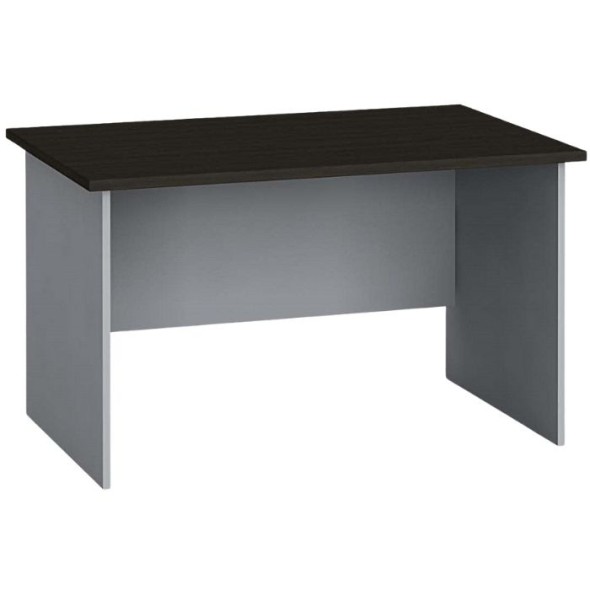 Wymiary szer. x gł. x wys. (mm)1200 x 800 x 740Szerokość (mm)1200Głębokość (mm)800Wysokość stołu (mm)740WykonanieprostyKolor stelażaszary